ПРОТОКОЛ заседания конкурсной комиссииТамбовского ВРЗ АО «ВРМ»17.05.2018										№ К-29/1Присутствовали:Председатель конкурсной комиссии – Зам. председателя конкурсной комиссии -Члены конкурсной комиссии:Повестка дня:О подведении итогов открытого конкурса №007/ТВРЗ/2018 на право заключения договора поставки крана козлового электрического ККТ-К-5-16-6,3-9-А5-У1 и выполнения комплекса работ по монтажу и пуско-наладке для нужд Тамбовского ВРЗ – филиала АО «ВРМ» в 2018 году.Информация представлена главным механиком Тамбовского ВРЗ АО «ВРМ» Ланиным И.С.Комиссия решила:Согласиться с выводами и предложениями экспертной группы (протокол от 16.05.2018 г. №007/ТВРЗ/ЭГ)В связи с тем, что по итогам рассмотрения конкурсных заявок, требованиям конкурсной документации открытого конкурса №007/ТВРЗ/2018  соответствует одна конкурсная заявка, согласно п.п. 3 п. 2.9.9. конкурсной документации открытого конкурса №007/ТВРЗ/2018, признать открытый конкурс №007/ТВРЗ/2018 не состоявшимся.В соответствии с п. 2.9.10. конкурсной документации открытого конкурса №007/ТВРЗ/2018 поручить главному механику Тамбовского ВРЗ АО «ВРМ» Ланину И.С. в установленном порядке обеспечить заключение договора с ООО «ГК-Кениг» со стоимостью предложения, указанной в его финансово-коммерческом предложении 6 880 000,00 (Шесть миллионов восемьсот восемьдесят тысяч рублей 00 коп.) без учета НДС, 8 118 400,00 (Восемь миллионов сто восемнадцать тысяч четыреста рублей 00 коп.) с учетом НДС.	Решение принято единогласно.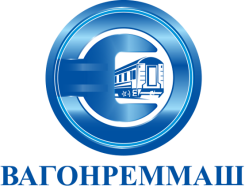 АКЦИОНЕРНОЕ ОБЩЕСТВО «ВАГОНРЕММАШ»Филиал Тамбовский вагоноремонтный завод392009, г. Тамбов, пл. Мастерских, д. 1тел. (4752) 44-49-59, факс 44-49-02, e-mail: tvrz@vagonremmash.ru